Determine the vertex for each quadratic expression:ExamplesGiven y = ½(x – 2)(x + 4), 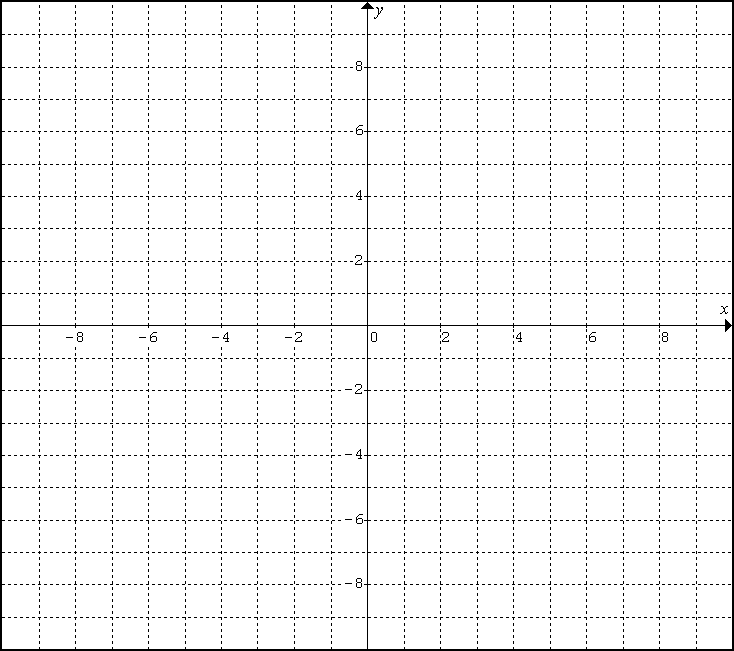 a.	State the zeros:	__________b.	Determine the x-coordinate of the vertex:	__________	(average the zeros)b.	Determine the y-coordinate of the vertex:	__________	(substitute)c.	Graph using the zeros and vertex.Given y = 2(x + 5)(x + 1), a.	State the zeros:	__________b.	Determine the x-coordinate of the vertex:	__________	(average the zeros)b.	Determine the y-coordinate of the vertex:	__________	(substitute)c.	Graph using the zeros and vertex.Determine the zeros and vertex of y = -3x2 +12x by averaging the zeros.  Determine the zeros and vertex of y = 2x2 – 12x – 32 by averaging the zeros.  Determine the zeros and vertex of y = 4x2 – 16x + 7 by averaging the zeros.  You can find the zeros by factoring or using the formula.  Application:	When a football is kicked its height h metres, after t seconds is given by the equation .  Determine the maximum height of the ball by averaging the zeros.  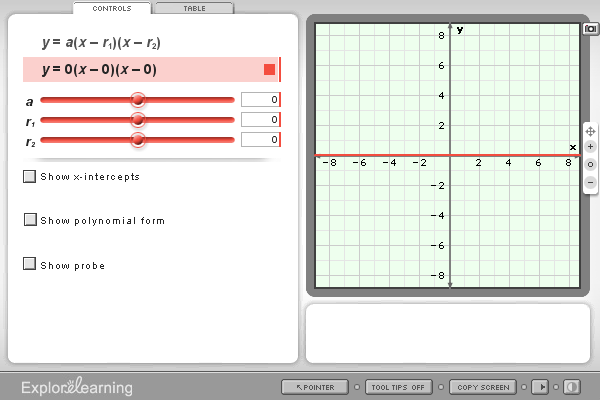 x-intercepts/zeros:x-intercepts/zeros:Vertex:x-intercepts/zeros:Vertex:Vertex:x-intercepts/zeros:Vertex:Vertex:x-intercepts/zeros:Vertex:Vertex:Summary:To find the vertex by averaging the zeros, you:______________________________________________ to get the x-coordinate______________________________________________ to get the y-coordinate.